             КАРАР                                                              ПОСТАНОВЛЕНИЕ        27 июнь 2016 йыл                      № 103                    27 июня 2016 года  Об утверждении Положения о порядке сообщения лицами, замещающими должности муниципальной службы и муниципальные должности в Администрации  сельского поселения Акбулатовский сельсовет о возникновении личной заинтересованности при исполнении должностных обязанностей и осуществлении полномочий, которая приводит или может привести к конфликту интересов   В соответствии с Федеральным законом от 25 декабря 2008 г.                           № 273-ФЗ «О противодействии коррупции», пп. «б» п. 8 Указа Президента Российской Федерации от 22 декабря 2015 года № 650 «О порядке сообщения лицами, замещающими отдельные государственные должности Российской Федерации, должности федеральной государственной службы, и иными лицами о возникновении личной заинтересованности при исполнении должностных обязанностей и осуществлении полномочий,   которая приводит или может привести к конфликту интересов, и о внесении изменений в некоторые акты Президента Российской Федерации», администрация сельского поселения Акбулатовский сельсовет муниципального района Мишкинский  район Республики Башкортостан п о с т а н о в л я е т:1.Утвердить прилагаемое Положение о порядке сообщения лицами, замещающими должности муниципальной службы и муниципальные должности в администрации сельского поселении Акбулатовский сельсовет о возникновении личной заинтересованности при исполнении должностных обязанностей и осуществлении полномочий, которая приводит или может привести к конфликту интересов.2.Настоящее решение  разместить на информационном стенде администрации сельского поселения по адресу: д.Новоакбулатово, ул.Дружбы, д.13 и на официальном сайте сельского поселения Акбулатовский сельсовет муниципального района Мишкинский район Республики Башкортостан (http://mishkan.ru/).3.Контроль исполнения настоящего постановления оставляю за собой.Глава администрации сельского поселения                                 В.И.Бикмурзин                                                                           Утвержденпостановлением администрации сельского поселенияАкбулатовский  сельсовет муниципального района Мишкинский район Республики Башкортостан от 27 июня 2016 года № 103Положениео порядке сообщения лицами, замещающими должности муниципальной службы и муниципальные должности в администрации сельского поселения Акбулатовский сельсовет о возникновении личной заинтересованности при исполнении должностных обязанностей и осуществлении полномочий, которая приводит или может привести к конфликту интересов1.	Настоящее Положение о порядке сообщения лицами, замещающими должности муниципальной службы и муниципальные должности в администрации сельского поселения Акбулатовский сельсовет о возникновении личной заинтересованности при исполнении должностных обязанностей и исполнении полномочий, которая приводит или может привести к конфликту интересов (далее – Положение) подготовлено в соответствии с Федеральным законом от 25 декабря 2008 года № 273-ФЗ «О противодействии коррупции», на основании Указа Президента Российской Федерации от 22 декабря 2015 года № 650 «О порядке сообщения лицами, замещающими отдельные государственные должности Российской Федерации, должности федеральной государственной службы, и иными лицами о возникновении личной заинтересованности при исполнении должностных обязанностей, которая приводит или может привести к конфликту интересов, и о внесении изменений в некоторые акты Президента Российской Федерации» и определяет порядок сообщения лицами, замещающими должности муниципальной службы и муниципальные должности на постоянной основе в администрации сельского поселения Акбулатовский сельсовет о возникновении личной заинтересованности при исполнении должностных обязанностей, которая приводит или может привести к конфликту интересов.1.1.	Под конфликтом интересов понимается ситуация, при которой личная заинтересованность (прямая или косвенная) лица, замещающего должность, замещение которой предусматривает обязанность принимать меры по предотвращению и урегулированию конфликта интересов, влияет или может повлиять на надлежащее, объективное и беспристрастное исполнение им должностных (служебных) обязанностей (осуществление полномочий).1.2.	Под личной заинтересованностью понимается возможность получения доходов в виде денег, иного имущества, в том числе имущественных прав, услуг имущественного характера, результатов выполненных работ или каких-либо выгод (преимуществ) лицом, указанным в пункте 1.1. настоящего Положения, и (или) состоящими с ним в близком родстве или свойстве лицами (родителями, супругами, детьми, братьями, сестрами, а также братьями, сестрами, родителями, детьми супругов и супругами детей), гражданами или организациями, с которыми лицо, указанное в пункте 1.1. настоящего Положения, и (или) лица, состоящие с ним в близком родстве или свойстве, связаны имущественными, корпоративными или иными близкими отношениями.  2.	Порядок сообщения муниципальными служащими и лицами, замещающие муниципальные должности о возникновении личной заинтересованности при исполнении должностных обязанностей, которая приводит или может привести к конфликту интересов.2.1.	Муниципальные служащие и лица, замещающие муниципальные должности обязаны в соответствии с законодательством Российской Федерации о противодействии коррупции сообщать, о возникновении личной заинтересованности при исполнении должностных обязанностей, которая приводит или может привести к конфликту интересов, а также принимать меры по предотвращению или урегулированию конфликта интересов.Сообщение оформляется в письменной форме в виде уведомления о возникновении личной заинтересованности при исполнении должностных обязанностей (полномочий), которая приводит или может привести к конфликту интересов (далее - уведомление).2.2.	Муниципальные служащие направляют главе сельского поселения Акбулатовский сельсовет уведомление, составленное по форме согласно приложению № 1 к настоящему Положению.2.3.	Глава сельского поселения направляет уведомление управляющему делами  для осуществления предварительного рассмотрения уведомления.В ходе предварительного рассмотрения уведомления, управляющий делами  имеет право получать в установленном порядке от муниципальных служащих, направивших уведомления, пояснения по изложенным в них обстоятельствам и направлять в установленном порядке за подписью главы сельского поселения, запросы в федеральные органы государственной власти, органы государственной власти Республики Башкортостан, иные государственные органы, органы местного самоуправления и заинтересованные организации.2.4.	Управляющий делами по результатам предварительного рассмотрения уведомлений подготавливает в письменной форме мотивированное заключение на каждое из них. Уведомления, заключения и другие материалы, полученные в ходе предварительного рассмотрения уведомлений, направляются для рассмотрения по существу в комиссию по соблюдению требований к служебному поведению и урегулированию конфликта интересов на муниципальной службе в администрации сельского поселения Акбулатовский сельсовет (далее – Комиссия) в течение семи рабочих дней со дня поступления уведомления главе сельского поселения.В случае направления запросов, указанных в абзаце втором пункта 2.3 настоящего Положения, уведомления, заключения и другие материалы представляются в Комиссию в течение 45 дней со дня поступления уведомления главе сельского поселения. Указанный срок может быть продлен, но не более чем на 30 дней.2.5.	Комиссия по результатам рассмотрения ею уведомления принимает одно из следующих решений:а) установить, что в рассматриваемом случае не содержится признаков личной заинтересованности муниципального служащего, которая приводит или может привести к конфликту интересов;б) установить факт наличия личной заинтересованности, которая приводит или может привести к конфликту интересов. В этом случае главе сельского поселения  предлагаются рекомендации Комиссии, направленные на предотвращение или урегулирование этого конфликта интересов. 2.6.	Результаты рассмотрения уведомления и принятые комиссией решения по данному вопросу размещаются на официальном сайте администрации сельского поселения в 10-ти дневный срок со дня заседания комиссии.2.7. Глава сельского поселения  уведомление о возникновении личной заинтересованности при осуществлении полномочий, которая приводит или может привести к конфликту интересов, направляет для рассмотрения в комиссию по соблюдению требований к служебному поведению муниципальных служащих администрации сельского поселения Акбулатовский сельсовет муниципального района Мишкинский  район Республики Башкортостан и урегулированию конфликта интересов составленное по форме согласно приложению № 2 к настоящему Положению.Приложение №1 к Положению о порядке сообщения лицами, замещающими должности муниципальной службы и муниципальные должности на постоянной основе в администрации сельского поселения Акбулатовский сельсовет о возникновении личной заинтересованности при исполнении должностных обязанностей, которая приводит или может привести к конфликту интересов, утвержденному постановлением администрации сельского поселения Акбулатовский сельсоветот 27 июня  2016 года № 103(отметка об ознакомлении)Главе  сельского поселения Акбулатовский  сельсовет муниципального района Мишкинский район Республики Башкортостан(Ф.И.О., замещаемая должность)УВЕДОМЛЕНИЕ
о возникновении личной заинтересованности при исполнении должностных обязанностей, которая приводит или может привести к конфликту интересовСообщаю о возникновении у меня личной заинтересованности при исполнении должностных обязанностей, которая приводит или может привести к конфликту интересов (нужное подчеркнуть).Обстоятельства, являющиеся основанием возникновения личной заинтересованности:Должностные обязанности, на исполнение которых влияет или может повлиять личная заинтересованность: _____________________________________________________Предлагаемые меры по предотвращению или урегулированию конфликта интересов:_____________________________________________________________________________Намереваюсь (не намереваюсь) лично присутствовать на заседании  комиссии по соблюдению требований к служебному поведению муниципальных служащих администрации сельского поселения Акбулатовский сельсовет муниципального района Мишкинский район Республики Башкортостан и урегулированию конфликта интересов. «______» _________ 20___г. (подпись лица, направляющего уведомление) (расшифровка подписи)Приложение №2 к Положению о порядке сообщения лицами, замещающими должности муниципальной службы и муниципальные должности на постоянной основе в Администрации и Совете сельского поселения Акбулатовский сельсовет о возникновении личной заинтересованности при исполнении должностных обязанностей, которая приводит или может привести к конфликту интересов, утвержденному решением Совета сельского поселения Акбулатовский сельсоветот 27 июня  2016 года № 81(отметка об ознакомлении)В Совет  сельского поселения Акбулатовский  сельсовет муниципального района Мишкинский район Республики Башкортостан(Ф.И.О., замещаемая должность)УВЕДОМЛЕНИЕ
о возникновении личной заинтересованности при исполнении полномочий, которая приводит или может привести к конфликту интересовСообщаю о возникновении у меня личной заинтересованности при исполнении полномочий, которая приводит или может привести к конфликту интересов (нужное подчеркнуть).Обстоятельства, являющиеся основанием возникновения личной заинтересованности:Полномочия, на исполнение которых влияет или может повлиять личная заинтересованность: _____________________________________________________Предлагаемые меры по предотвращению или урегулированию конфликта интересов:_____________________________________________________________________________Намереваюсь (не намереваюсь) лично присутствовать на заседании постоянной Комиссии Совета сельского поселения Акбулатовский сельсовет муниципального района Мишкинский  район Республики Башкортостан по соблюдению Регламента Совета, статусу и этике депутата при рассмотрении настоящего уведомления (нужное подчеркнуть). «______» _________ 20___г. (подпись лица, направляющего уведомление) (расшифровка подписи)Башšортостан Республикаhы Мишкº районы муниципаль районыныœ Аšбулат аулы советы ауыл билºìºhå Хакимиºòå 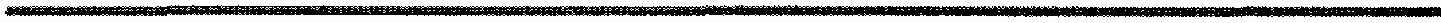 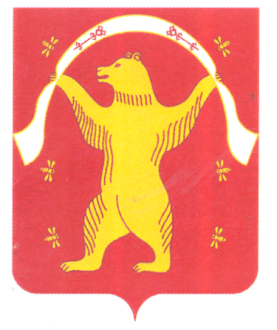 Администрация сельского поселения Акбулатовский сельсовет муниципального района Мишкинский район Республики Башкортостан